от 11 марта 2020 года										№ 233Об утверждении Положения о предоставлении субсидий из бюджета городского округа город Шахунья Нижегородской области сельскохозяйственным предприятиям на возмещение части затрат, связанных с приобретением
 машин и оборудования для животноводства в 2020 годуВ соответствии со статьей 78 Бюджетного Кодекса Российской Федерации, Уставом городского округа город Шахунья Нижегородской области, решением Совета депутатов городского округа город Шахунья Нижегородской области от 27 декабря 2019 года № 35-2 «О внесении изменений в решение Совета депутатов городского округа город Шахунья Нижегородской области от 14 декабря 2019 года № 34-2 «О бюджете городского округа город Шахунья Нижегородской области на 2020 год и на плановый период 2021- 2022 годов», в рамках реализации муниципальной программы «Развитие агропромышленного комплекса городского округа город Шахунья Нижегородской области», утвержденной постановлением администрации городского округа город Шахунья Нижегородской области от 25 марта 2019 года № 306, администрация городского округа город Шахунья Нижегородской  области  п о с т а н о в л я е т:Утвердить прилагаемое  Положение о  предоставлении субсидий из бюджета городского округа город Шахунья Нижегородской области сельскохозяйственным предприятиям  на финансовое обеспечение части затрат, связанных с приобретением машин и оборудования для животноводства в 2020 году.Настоящее постановление вступает в силу со дня подписания.Начальнику общего отдела администрации городского округа город Шахунья обеспечить размещение настоящего постановления на официальном Интернет сайте администрации городского округа город Шахунья Нижегородской области.4. Контроль за исполнением настоящего постановления возложить на начальника управления сельского хозяйства администрации городского округа город Шахунья Нижегородской области Соколова С.И.Глава местного самоуправлениягородского округа город Шахунья						          Р.В.КошелевУтвержденопостановлением администрациигородского округа город ШахуньяНижегородской областиот 11.03.2020 г. № 233
Положение о предоставлении субсидий  из бюджета городского округа город Шахунья Нижегородской области сельскохозяйственным предприятиям на возмещение  части затрат, связанных с приобретением машин и оборудования для животноводства в 2020 году.    (далее – Положение)Общие положения.1.1. Настоящее Положение разработано в соответствии со статьёй 78 Бюджетного Кодекса Российской Федерации, Уставом городского округа город Шахунья Нижегородской области (далее - городской округ), решением Совета депутатов городского округа город Шахунья Нижегородской области от 27 декабря 2019 года № 35-2 «О внесении изменений в решение Совета депутатов городского округа город Шахунья Нижегородской области от 14 декабря 2019 года № 34-2 «О бюджете городского округа город Шахунья на 2020 год  и на плановый период 2021 – 2022 годов» в рамках реализации мероприятий муниципальной программы «Развитие агропромышленного комплекса городского округа город Шахунья Нижегородской области», утвержденной постановлением администрации городского округа город Шахунья от 25 марта 2019 года № 306.1.2. Субсидии предоставляются на возмещение части затрат сельскохозяйственных товаропроизводителей на приобретение машин и оборудования для животноводства в 2020 году с целью увеличения производства и реализации животноводческой продукции и улучшения ее качественных характеристик, которые могут включать в себя, в том числе, затраты по  приобретению машин и оборудования по заготовке и приготовлению кормов.1.3. Субсидии носят целевой характер и не могут быть использованы  на иные цели.1.4. Субсидии предоставляются в пределах лимитов бюджетных обязательств, доведенных до главного распорядителя бюджетных средств – Управления сельского хозяйства администрации городского округа город Шахунья Нижегородской области на соответствующий квартал текущего года.1.5. Право на получение субсидии имеют сельскохозяйственные товаропроизводители (за исключением граждан, ведущих личное подсобное хозяйство), осуществляющие производство, реализацию сельскохозяйственной продукции  (далее - сельскохозяйственные товаропроизводители).Понятие сельскохозяйственного производителя применяется в настоящем Положении в значении, определенном статьей 3 Федерального закона от 29 декабря 2006 года № 264-ФЗ "О развитии сельского хозяйства".    2. Условия и порядок предоставления субсидии2.1. Субсидии предоставляются на возмещение части затрат сельскохозяйственных товаропроизводителей на приобретение машин и оборудования для животноводства в 2020 году с целью увеличения производства и реализации животноводческой продукции и улучшения ее качественных характеристик, которые могут включать в себя, в том числе, затраты по  приобретению машин и оборудования по заготовке и приготовлению кормов.2.2. Перечень документов, подтверждающих фактические затраты сельхозпроизводителей, произведенные в текущем году,  включает в себя:- копии платежных документов (платежные поручения), подтверждающих направление собственных и (или) привлеченных средств (заемные и кредитные средства, средства спонсоров и другие средства, полученные  получателем Субсидии, за исключением средств, предоставленных из бюджетов бюджетной системы Российской Федерации), в размере не менее 50 процентов общего объема финансовых средств на цели, указанные в заявлении на получение Субсидии;- копии договоров купли – продажи машин и оборудования для животноводства, в том числе машин и оборудования по заготовке и приготовлению кормов.2.3.	Сельскохозяйственные товаропроизводители, претендующие на получение субсидии,  представляют в комиссию по отбору сельскохозяйственных товаропроизводителей для предоставления субсидий из бюджета городского округа город Шахунья, созданную при  Управлении сельского хозяйства (приказ от 27.02.2020 г. № 1), заявление о предоставлении субсидий, документы, подтверждающие полномочия лица на подписание Соглашения о предоставлении Субсидий и перечень документов, указанные в пункте 2.2. настоящего Положения.Сельскохозяйственные товаропроизводители несут в соответствии с действующим законодательством ответственность за достоверность представленных сведений.2.4.	Представленные получателем заявление и  документы, подтверждающие право на получение субсидии, регистрируются в Управлении в день их поступления и рассматриваются в течение десяти рабочих дней, следующих за днем регистрации. Не позднее десяти рабочих дней после получения Управлением документов, содержащих информацию Управление:- проверяет соответствие сельскохозяйственного товаропроизводителя условиям настоящего Положения;- формирует реестры;- уведомляет сельскохозяйственных товаропроизводителей о включении их в реестр (об отказе во включении в реестр).При принятии решения о включении сельскохозяйственного товаропроизводителя в реестр должностное лицо Управления уведомляет его  по телефону о принятом решении.В случае отказа во включении сельскохозяйственного товаропроизводителя в реестр Управлением в течение 10 рабочих дней со дня получения документов, содержащих информацию, сельскохозяйственному товаропроизводителю направляется письменное уведомление с указанием причины отказа.2.5. Основаниями для отказа во включении сельскохозяйственного товаропроизводителя в реестр являются следующие обстоятельства:- несоответствие представленных получателем документов требованиям или непредставление (представление не в полном объеме) указанных документов;- недостоверность представленной получателем информации;- несоответствия получателя  требованиям и условиям предоставления субсидий.В случае представления сельскохозяйственным товаропроизводителем неполного комплекта документов, либо документов, содержащих ошибки, подчистки, приписки, зачеркнутые слова, иные исправления, а также повреждения, не позволяющие однозначно истолковать их содержание, и (или) противоречивые сведения, а также отсутствие в документах обязательных реквизитов, документы, представленные сельскохозяйственным товаропроизводителем, возвращаются сельскохозяйственному товаропроизводителю с письменным уведомлением для устранения выявленных замечаний.Сельскохозяйственные товаропроизводители после устранения выявленных замечаний имеют право повторно обратиться в Управление.2.6. Расчет распределения субсидий между сельскохозяйственными производителями производится пропорционально объемам запрашиваемых средств, в пределах выделенного на эти цели бюджетного финансирования, при условии финансирования собственных средств предприятия  в размере не менее 50 процентов общего объема финансовых средств на цели, указанные в заявлении на получение Субсидии и перечисляются, в пределах выделенных лимитов на соответствующий квартал текущего финансового года на расчетные счета предприятий не позднее 10 рабочего дня от даты протокола заседания комиссии.2.7.	Условиями предоставления субсидий получателям являются:своевременное представление отчетности о финансово-экономическом состоянии товаропроизводителей агропромышленного комплекса в управление сельского хозяйства;- сохранение численности  поголовья коров на 1 число месяца обращения за получением субсидии на уровне 1 января 2020 года;- предоставление субсидии заявителю производится  не ранее, чем раз в три года с момента предыдущего предоставления субсидий из бюджета городского округа город Шахунья;- заключение с Управлением сельского хозяйства соглашения о предоставлении субсидии, разработанного в соответствии с типовой формой, установленной Министерством финансов  Российской Федерации (приложение 1 к настоящему Положению); - согласие на осуществление Управлением сельского хозяйства  и органами государственного (муниципального) финансового контроля проверок соблюдения условий, целей и порядка предоставления субсидий, предусмотренных настоящим Положением и соглашением (приложение 2 к настоящему Положению).2.8. Получатель субсидии на первое число месяца, предшествующего месяцу, в котором планируется заключение соглашения, должен соответствовать следующим требованиям: - у получателя субсидии должны отсутствовать просроченная задолженность по возврату в соответствующий бюджет бюджетной системы Российской Федерации субсидий, бюджетных инвестиций, предоставленных в том числе в соответствии с иными правовыми актами, неисполненные обязанности по уплате налогов, сборов, страховых взносов, пеней, штрафов, процентов, подлежащих уплате в соответствии с законодательством Российской Федерации о налогах и сборах;- получатель субсидии не должен находиться в процессе реорганизации, ликвидации, банкротства и не должен иметь ограничения на осуществление хозяйственной деятельности;    - получатели Субсидий  не должны являться иностранными юридическими лицами, а также российскими юридическими лицами, в уставном (складочном) капитале которых доля участия иностранных юридических лиц, местом регистрации которых является государство или территория, включенные в утверждаемый Министерством финансов Российской Федерации перечень государств и территорий, предоставляющих льготный налоговый режим налогообложения и (или) не предусматривающих раскрытия и предоставления информации при проведении финансовых операций (офшорные зоны) в отношении таких юридических лиц, в совокупности превышает 50 процентов; - получатели  не должны получать средства из соответствующего бюджета бюджетной системы Российской Федерации в соответствии с иными нормативными правовыми актами, муниципальными правовыми актами на цели, указанные в пункте 1.1 настоящего Положения;
- в отношении получателя  не должны быть выявлены факты нарушения условий, установленных при получении бюджетных средств, и их нецелевого использования. Данное ограничение не распространяется на получателей, устранивших нарушения либо возвративших средства в бюджет; - своевременное представление отчетности о финансово-экономическом состоянии товаропроизводителей агропромышленного комплекса на последнюю отчетную дату.2.9. Управление сельского хозяйства перечисляет субсидии  на расчетные счета получателей, указанные в Соглашении.2.10. Получатель несет ответственность за нарушение условий, целей и порядка предоставления субсидий, предусмотренных настоящим Положением.3. Требования к отчетности.3.1.	Получатель в срок до 20 января года, следующего за финансовым годом, представляет в Управление сельского хозяйства отчет о выполнении показателей результативности, установленных в соглашении.В случае недостижения показателей результативности, установленных соглашением, бюджетные средства подлежат возврату в объеме и в сроки, утвержденных постановлением Правительства Российской Федерации от 30 сентября 2014 года № 999 "О формировании, предоставлении и распределении субсидий из федерального бюджета бюджетам субъектов Российской Федерации».3.2. Отчетность о финансово-экономическом состоянии товаропроизводителей агропромышленного комплекса направляется сельскохозяйственными товаропроизводителями в Управление сельского хозяйства.4. Контроль за использованием  субсидий.4.1. Соблюдение условий, целей и порядка предоставления субсидий подлежит обязательной проверке в соответствии со статьей 78 Бюджетного кодекса Российской Федерации.4.2. Контроль за соблюдением условий, целей и порядка предоставления субсидий осуществляется Управлением сельского хозяйства и органами муниципального  финансового контроля в пределах их компетенции.4.3. Получатели субсидий несут ответственность в соответствии с федеральным законодательством, законодательством Нижегородской области и нормативно правовыми актами городского округа город Шахунья Нижегородской области за достоверность данных, предоставляемых в управление сельского хозяйства администрации городского округа город Шахунья Нижегородской области.4.4. При предоставлении субсидий, предусмотренных настоящим Положением, юридическим лицам обязательным условием их  предоставления является запрет приобретения за счет полученных средств иностранной валюты, за исключением операций, осуществляемых в соответствии с валютным законодательством Российской Федерации при закупке (поставке) высокотехнологичного импортного оборудования и комплектующих изделий, а так же связанных с достижением целей предоставления этих средств иных операций, определенных нормативными правовыми актами, муниципальными правовыми актами, регулирующими предоставление субсидий указанным юридическим лицам.4.5. Ответственность за проверку полноты представленных документов, за заключение соглашения, перечисление денежных средств на расчетный счет получателя субсидии несет распорядитель средств бюджета городского округа  городского округа город Шахунья Нижегородской области  – управление сельского хозяйства администрации городского округа город Шахунья Нижегородской области.4.6. В случае установления фактов нарушения получателями субсидии условий предоставления субсидии управление сельского хозяйства администрации городского округа город  Шахунья  Нижегородской  области  направляет  получателю  субсидии   письменное требование (претензия) о возврате бюджетных средств.4.7. В случае выявления средств, выплаченных с нарушением условий,  выделенные средства подлежат возврату в течение 30 дней с момента установления факта нарушения в бюджет городского округа город Шахунья Нижегородской области.В случае непредставления отчетности в срок, установленный пунктом 3.1 настоящего Положения, субсидия подлежит возврату в соответствующий бюджет в течение 30 дней со дня истечения срока.__________________________________Приложение 1к Положению о предоставлении субсидий 
из бюджета городского округа город Шахунья Нижегородской области сельскохозяйственным предприятиям на финансовое обеспечение затрат, связанных  приобретением  машин  и оборудования для животноводства в 2020 годуСоглашение о предоставлении из бюджета городского округа город  Шахунья Нижегородской области субсидии сельскохозяйственным предприятиям  на финансовое обеспечение части затрат, связанных  с приобретением машин и оборудования для животноводства  в 2020 году.                                      г. _Шахунья______________________(место заключения соглашения (договора)"__" _________ 20__ г.                     				                  № _________________      (дата заключения                                  				                                        номер соглашения  соглашения (договора)                                  					                        (договора)	Управление сельского хозяйства администрации городского округа город Шахунья Нижегородской области, которому  как  получателю  средств  бюджета городского округа город Шахунья доведены  лимиты бюджетных обязательств на предоставление субсидии в соответствии со статьей 78  Бюджетного  кодекса  Российской  Федерации, именуемый  в дальнейшем Управление, в  лице начальника Управления Соколова Сергея Ивановича, действующего   на основании Положения об Управлении сельского хозяйства администрации городского округа город Шахунья Нижегородской области, утвержденного решением совета депутатов городского округа от 14 декабря 2012 года 
№ 10 – 14, с одной стороны и ____________________________________________________________,                                                (наименование для юридического лица, фамилия, имя, отчество именуемый        в        дальнейшем       "Получатель",       в       лице_________________________________________________________________________________________________________, (наименование должности, а также фамилия, имя, отчество (при наличии) действующего на основании  _______________________________________________________ (реквизиты устава юридического лица), с  другой  стороны,  далее  именуемые "Стороны", в соответствии с Бюджетным кодексом Российской Федерации, _Положением о предоставлении субсидий из бюджета городского округа город Шахунья Нижегородской области сельскохозяйственным предприятиям на возмещение части затрат, связанных с приобретением машин и оборудования для животноводства  в 2020 году, утвержденного постановлением администрации городского округа город Шахунья Нижегородской области I. Предмет Соглашения1.1. Предметом настоящего Соглашения является предоставление из  бюджета городского округа город Шахунья  в 2020 году субсидии:1.1.1.  В  целях возмещения  части  затрат Получателя, по приобретению машин и оборудования для животноводства в 2020г. II. Финансовое обеспечение предоставления Субсидии2.1.  Субсидия  предоставляется  в пределах бюджетных ассигнований и  лимитов бюджетных обязательств на соответствующий квартал, предусмотренных Управлению,  как получателю средств   бюджета городского округа город Шахунья,  по  кодам  классификации расходов бюджетов Российской  Федерации  (далее  -  коды  БК)  на цели, указанные в разделе I настоящего Соглашения, в следующем размере: _________________________ - по коду БК __________________________________III. Условия и порядок предоставления Субсидии3.1. Субсидия предоставляется в соответствии с Положением о предоставлении субсидии:3.1.1. При представлении Получателем в _Управление:                                                             3.1.1.1. документов, подтверждающих направление собственных и (или) привлеченных средств (заемные и кредитные средства, средства спонсоров и другие средства, полученные Получателем, за исключением средств, предоставленных из бюджетов бюджетной системы Российской Федерации), в размере не менее  50 процентов общего объема финансовых средств на цели, указанные в разделе I настоящего Соглашения;3.1.1.2. копию договора купли-продажи машин и оборудования для животноводства;3.1.2. При соблюдении иных условий, в том числе: 3.1.2.1. Справку об отсутствии просроченной задолженности по возврату в бюджет.3.2. Перечисление Субсидии осуществляется в соответствии с бюджетным законодательством Российской Федерации, Нижегородской области, городского округа город Шахунья:3.2.2.1. С лицевого счета главного распорядителя средств бюджета городского округа город Шахунья на расчетный счет Получателя, ___________________, открытый в _____________________IV. Взаимодействие Сторон4.1. Управление обязуется:4.1.1. Обеспечить предоставление Субсидии в соответствии с разделом III настоящего Соглашения.4.1.2. Осуществлять проверку представляемых Получателем документов, настоящего Соглашения, в том числе на соответствие их Правилам предоставления субсидии, в течение 10 рабочих дней со дня их получения от Получателя .4.1.3. Обеспечивать перечисление Субсидии на счет Получателя, указанный в разделе VIII настоящего Соглашения, в соответствии с пунктом 3.2 настоящего Соглашения4.1.4. Устанавливать :4.1.4.1. показатели результативности в приложении № 1 к настоящему Соглашению, являющемуся неотъемлемой частью настоящего Соглашения;4.1.5. Осуществлять   оценку   достижения   Получателем   показателей результативности на  основании: 4.1.5.1. отчета о достижении значений показателей результативности на основании приложения № 2 к настоящему Соглашению;4.1.6. Осуществлять контроль за соблюдением Получателем порядка, целей и условий предоставления Субсидии, установленных Положением о предоставлении субсидии и настоящим Соглашением, путем проведения плановых и (или) внеплановых проверок:4.1.7. по месту нахождения Управления на основании:4.1.7.1. отчета о расходах Получателя, источником финансового обеспечения которых является Субсидия.4.1.7.2. по месту нахождения Получателя путем документального и фактического анализа операций, связанных с использованием Субсидии, произведенных Получателем;4.1.8. В случае установления Управлением  или  получения от органа муниципального финансового контроля информации о фактах  нарушения  Получателем  порядка,  целей и условий предоставления Субсидии,  предусмотренных  Положением о  предоставлении  субсидии и настоящим Соглашением,  в том числе указания в документах, представленных Получателем в  соответствии с настоящим Соглашением, недостоверных сведений, направлять Получателю требование об обеспечении возврата Субсидии в бюджет городского округа город Шахунья в размере и в сроки, определенные в указанном требовании;4.1.9.  В  случае,  если Получателем не достигнуты значения показателей результативности   и   (или)  иных  показателей,  установленных  Правилами предоставления субсидии или Управлениемподлежат возврату в объеме и в сроки, утвержденные  Постановлением Правительства Российской Федерации от 30 сентября 2014 года № 999  с  обязательным  уведомлением Получателя в течение 10  рабочих дней с даты принятия указанного решения.4.1.10. Направлять разъяснения Получателю по вопросам, связанным с исполнением настоящего Соглашения, в течение 10 рабочих дней со дня получения обращения Получателя в соответствии с пунктом 4.4.2 настоящего Соглашения.4.2. Управление_вправе:4.2.1. принимать в установленном бюджетным законодательством Российской Федерации порядке решение о наличии или отсутствии потребности в направлении в 2020 году остатка Субсидии, не использованного в 2019 году, на цели, указанные в разделе I настоящего Соглашения, не позднее 10 рабочих дней со дня получения от Получателя следующих документов, обосновывающих потребность в направлении остатка Субсидии на указанные цели :4.2.2. Приостанавливать  предоставление Субсидии в случае установления Управлением или получения от органа  муниципального  финансового  контроля  информации  о  факте(ах) нарушения Получателем порядка,  целей   и   условий   предоставления   Субсидии, предусмотренных  Положением о предоставлении субсидии и настоящим Соглашением, в том числе указания в  документах,  представленных  Получателем  в соответствии с настоящим Соглашением, недостоверных сведений, до устранения указанных нарушений с обязательным уведомлением Получателя не позднее ____ рабочего дня с даты принятия решения о приостановлении .4.2.3. Запрашивать у Получателя документы и информацию, необходимые для осуществления контроля за соблюдением Получателем порядка, целей и условий предоставления Субсидии, установленных Правилами предоставления Субсидии и настоящим Соглашением, в соответствии с пунктом 4.1.7 настоящего Соглашения.4.2.4. Направлять Субсидию на финансовое обеспечение затрат, определенных в Сведениях .4.3. Получатель обязуется:4.3.1. Не приобретать за счет Субсидии иностранную валюту, за исключением операций, определенных в Правилах предоставления субсидии.4.3.2. Вести обособленный аналитический учет операций, осуществляемых за счет Субсидии.4.3.3. Обеспечивать достижение значений показателей результативности и (или) иных показателей, установленных Правилами предоставления субсидии настоящего Соглашения .4.3.4. Предоставлять в Управление отчет  о  расходах,  источником  финансового обеспечения  которых  является Субсидия, в соответствии с пунктом 4.1.7.1. настоящего   Соглашения,   не  позднее _10_ рабочих дней, следующего  за отчетным месяцем.4.3.5. Предоставлять в Управление  отчет  о  достижении значений показателей результативности в соответствии с пунктом 4.1.5.1 настоящего Соглашения не позднее 10 рабочего дня, следующего за отчетным годом;4.3.6. Направлять по запросу Управления  документы   и   информацию,   необходимые  для  осуществления  контроля  за соблюдением порядка, целей и условий предоставления Субсидии в соответствии с  пунктом  4.2.4 настоящего Соглашения, в течение 10 рабочих дней со дня получения указанного запроса.4.3.7. В случае получения от Управления требования в соответствии с пунктом 4.1.8 настоящего Соглашения:4.3.7.1. устранять факт(ы) нарушения порядка, целей и условий предоставления Субсидии в сроки, определенные в указанном требовании;4.3.8. Возвращать  в  бюджет  городского округа город Шахунья в случае принятия Управлением решения о применении к  Получателю  штрафных  санкций  в  соответствии  с  пунктом 4.1.9 настоящего Соглашения, в срок, установленный Управлением в уведомлении о применении штрафных санкций.4.3.9.   Возвращать   неиспользованный   остаток   Субсидии   в  доход бюджета городского округа город Шахунья в случае отсутствия решения Управления о  наличии  потребности  в  направлении не использованного в 2020 году  остатка  Субсидии  на  цели, указанные в разделе I настоящего Соглашения, в срок до "__" ___________ г.4.3.10. Обеспечивать полноту и достоверность сведений, представляемых в Управление в соответствии с настоящим Соглашением.4.4. Получатель вправе:4.4.1. Направлять в Управление_ предложения о внесении изменений в настоящее Соглашение,  в  том  числе  в  случае установления   необходимости   изменения  размера  Субсидии  с  приложением информации, содержащей  финансово-экономическое  обоснование данного изменения.4.4.2. Обращаться в Управление в целях получения  разъяснений в связи с исполнением настоящего Соглашения.V. Ответственность Сторон5.1. В случае неисполнения или ненадлежащего исполнения своих обязательств по настоящему Соглашению Стороны несут ответственность в соответствии с законодательством Российской Федерации.5.2. Иные положения об ответственности за неисполнение или ненадлежащее исполнение Сторонами обязательств по настоящему Соглашению.VI. Заключительные положения6.1. Споры, возникающие между Сторонами в связи с исполнением настоящего Соглашения, решаются ими, по возможности, путем проведения переговоров с оформлением соответствующих протоколов или иных документов. При недостижении согласия споры между Сторонами решаются в судебном порядке.6.2. Настоящее Соглашение вступает в силу с даты его подписания лицами, имеющими право действовать от имени каждой из Сторон, но не ранее доведения лимитов бюджетных обязательств, указанных в пункте 2.1 настоящего Соглашения, и действует до полного исполнения Сторонами своих обязательств по настоящему Соглашению.6.3. Изменение настоящего Соглашения, в том числе в соответствии с положениями пункта 4.2.1 настоящего Соглашения, осуществляется по соглашению Сторон и оформляется в виде дополнительного соглашения к настоящему Соглашению, являющимся неотъемлемой частью настоящего Соглашения.6.4. Расторжение настоящего Соглашения возможно в случае:6.4.1. реорганизации  или прекращения деятельности Получателя;6.4.2. нарушения Получателем порядка, целей и условий предоставления Субсидии, установленных Правилами предоставления субсидии и настоящим Соглашением;6.5. Расторжение настоящего Соглашения в одностороннем порядке возможно в случае недостижения Получателем установленных настоящим Соглашением показателей результативности или иных показателей, установленных настоящим Соглашением.6.6. Документы и иная информация, предусмотренные настоящим Соглашением, могут направляться Сторонами следующим(ми) способом(ами) :6.6.1. заказным письмом с уведомлением о вручении либо вручением представителем одной Стороны подлинников документов, иной информации представителю другой Стороны;6.7. Настоящее Соглашение заключено Сторонами в форме бумажного документа в двух экземплярах, по одному экземпляру для каждой из Сторон. VII. Платежные реквизиты СторонПриложение № 1к Соглашениюо предоставлениииз  бюджета городского округагород Шахунья субсидиисельскохозяйственным предприятиям на финансовое обеспечение части затрат, связанных с приобретением машин и оборудования для животноводства в 2020 годуот  __________ № _____Показатели результативностиПриложение № 2к Соглашениюо предоставлениииз бюджета городского округагород Шахунья субсидиисельскохозяйственным предприятиям на финансовое обеспечение части затрат, связанных с приобретением машин и оборудования для животноводства в 2020 годуот  __________ № _____ОТЧЕТо достижении значений показателей результативностипо состоянию на __ _________ 20__ годаНаименование Получателя ___________________________________________________Периодичность:          ________________________________________________________Руководитель Получателя(уполномоченное лицо)   _______________ _________ _____________________                                                  (должность)   (подпись)    (расшифровка подписи)Исполнитель ________________ ___________________ _____________                              (должность)                   (ФИО)                   (телефон)"__" ___________ 20__ г.______________________Приложение 2к Положению о предоставлении субсидий 
из бюджета городского округа город Шахунья Нижегородской области сельскохозяйственным предприятиям на финансовое обеспечение затрат, связанных  приобретением  машин  и оборудования для животноводства в 2020 годуСогласие организации, претендующей на получение субсидий«	»	20	г.                                                                               г._Шахунья___Руководствуясь статьей 78 Бюджетного кодекса Российской Федерации, Федеральным законом от 06 октября 2003 года № 131 -ФЗ «Об общих принципах организации местного самоуправления в Российской Федерации», организация_______________________________________________________________________                                            (полное наименование)в лице руководителя ______________________________________________________,(Ф.И.О. полностью) действующего на основании	__________________________,(наименование документа)дает согласие на осуществление управлением сельского хозяйства и органами муниципального финансового контроля городского округа город Шахунья Нижегородской области  проверок соблюдения условий, целей и порядка предоставления субсидии на финансовое обеспечение части затрат , связанных с приобретением машин и оборудования для животноводства в 2020 году,  по соглашению на предоставление субсидии от «    	»_	20	года № ____.________________________                   (подпись)_______________________________            (расшифровка подписи)«______»____________20_____г.            М.П.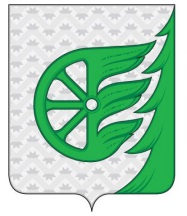 Администрация городского округа город ШахуньяНижегородской областиП О С Т А Н О В Л Е Н И ЕУправление сельского хозяйства администрации г.о.г. Шахунья Нижегородской областиНаименование Получателя            ОГРН Место нахождения: Платежные реквизиты:ОГРНМесто нахождения: ИНН/Платежные реквизиты:Наименование учреждения Банкакорсчет Расчетный счет Электронная почта__________________/Соколов С.И./        (подпись)                      (ФИО)__________________/                     /        (подпись)                      (ФИО)N п/пНаименование показателяНаименование проекта (мероприятия) <2>Единица измерения по ОКЕИЕдиница измерения по ОКЕИПлановое значение показателяСрок, на который запланировано достижение показателяN п/пНаименование показателяНаименование проекта (мероприятия) <2>НаименованиеКодПлановое значение показателяСрок, на который запланировано достижение показателя1234567N п/пНаименование показателя <2>Наименование проекта (мероприя-тия) <3>Единица измерения по ОКЕИЕдиница измерения по ОКЕИПлановое значение показателя <4>Достигнутое значение показателя по состоянию на отчетную датуПроцент выполнения планаПричина отклоне-нияN п/пНаименование показателя <2>Наименование проекта (мероприя-тия) <3>НаименованиеКодПлановое значение показателя <4>Достигнутое значение показателя по состоянию на отчетную датуПроцент выполнения планаПричина отклоне-ния123456789